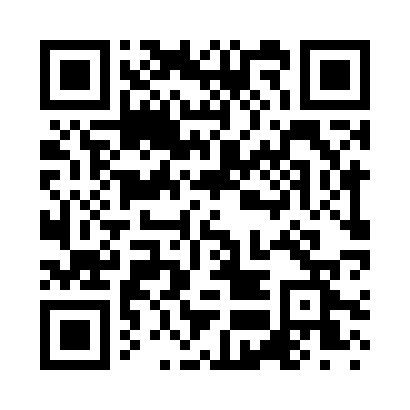 Prayer times for Sammuli, EstoniaWed 1 May 2024 - Fri 31 May 2024High Latitude Method: Angle Based RulePrayer Calculation Method: Muslim World LeagueAsar Calculation Method: HanafiPrayer times provided by https://www.salahtimes.comDateDayFajrSunriseDhuhrAsrMaghribIsha1Wed2:545:231:156:309:0811:282Thu2:535:201:156:319:1011:293Fri2:525:181:146:339:1211:304Sat2:515:151:146:349:1511:315Sun2:505:131:146:359:1711:326Mon2:495:101:146:379:1911:337Tue2:485:081:146:389:2111:348Wed2:475:061:146:399:2411:359Thu2:465:031:146:409:2611:3510Fri2:455:011:146:429:2811:3611Sat2:444:591:146:439:3011:3712Sun2:434:571:146:449:3211:3813Mon2:434:551:146:459:3511:3914Tue2:424:521:146:479:3711:4015Wed2:414:501:146:489:3911:4116Thu2:404:481:146:499:4111:4217Fri2:394:461:146:509:4311:4318Sat2:384:441:146:519:4511:4419Sun2:384:421:146:529:4711:4520Mon2:374:401:146:539:4911:4621Tue2:364:381:146:549:5111:4622Wed2:364:371:146:559:5311:4723Thu2:354:351:146:579:5511:4824Fri2:344:331:156:589:5711:4925Sat2:344:311:156:589:5911:5026Sun2:334:301:156:5910:0011:5127Mon2:324:281:157:0010:0211:5228Tue2:324:271:157:0110:0411:5229Wed2:314:251:157:0210:0611:5330Thu2:314:241:157:0310:0711:5431Fri2:314:231:157:0410:0911:55